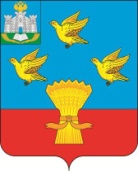 РОССИЙСКАЯ ФЕДЕРАЦИЯОРЛОВСКАЯ ОБЛАСТЬ АДМИНИСТРАЦИЯ ЛИВЕНСКОГО РАЙОНАПОСТАНОВЛЕНИЕ«____» ______________ 2023 г.	№ _____                   г. ЛивныО внесении изменений в постановление администрации Ливенского района от            7 ноября 2022 года № 605 «Об утверждении муниципальной программы «Противодействие экстремизму и профилактика терроризма на территории Ливенского района Орловской области на 2023 – 2025 годы»В целях уточнения объемов финансирования муниципальной программы администрация Ливенского района Орловской области постановляет:1. Внести в постановление администрации Ливенского района от  7 ноября 2022 года № 605 «Об утверждении муниципальной программы «Противодействие экстремизму и профилактика терроризма на территории Ливенского района Орловской области на 2023 – 2025 годы» следующие изменения:1.1. Заголовок постановления изложить в следующей редакции «О внесении изменений в постановление администрации Ливенского района от            7 ноября 2022 года № 605 «Об утверждении муниципальной программы «Противодействие экстремизму и профилактика терроризма на территории Ливенского района Орловской области»      	2. В приложении к постановлению:	2.1. паспорт муниципальной программы Ливенского района  «Противодействие экстремизму и профилактика терроризма на территории Ливенского района Орловской области» изложить в новой редакции:«	МУНИЦИПАЛЬНАЯ ПРОГРАММА«ПРОТИВОДЕЙСТВИЕ ЭКСТРЕМИЗМУ И ПРОФИЛАКТИКА ТЕРРОРИЗМАНА ТЕРРИТОРИИ ЛИВЕНСКОГО РАЙОНА ОРЛОВСКОЙ ОБЛАСТИ»Паспорт муниципальной программы«Противодействие экстремизму и профилактика терроризмана территории Ливенского района Орловской области»»2.2. Приложения 1, 3, 4, 5 к муниципальной программе «Противодействие экстремизму и профилактика терроризма на территории Ливенского района Орловской области на 2023 – 2025 годы» «Перечень основных мероприятий муниципальной программы «Противодействие экстремизму и профилактика терроризма на территории Ливенского района Орловской области на 2023 – 2025 годы», «Сведения о целевых показателей (индикаторов) результативности муниципальной программы», «Ресурсное обеспечение муниципальной программы за счет средств бюджета Ливенского района», «План реализации муниципальной программы «Противодействие экстремизму и профилактика терроризма на территории Ливенского района Орловской области на 2023 – 2025 годы» изложить в новой редакции.3.Управлению организационной, контрольной и кадровой работы администрации Ливенского района (Н.А. Болотская) обеспечить обнародование настоящего постановления на официальном сайте администрации Ливенского района в информационно-телекоммуникационной сети «Интернет».4. Настоящее постановление вступает в силу.5.Контроль за исполнением настоящего постановления возложить на первого заместителя главы администрации района.Глава района	А.И. ШолоховОтветственный исполнитель муниципальной программыАдминистрация Ливенского района (отдел по мобилизационной подготовке, ГО и ЧС администрации Ливенского района)Соисполнители муниципальной программы1) управление образования администрации Ливенского района Орловской области;2) управление культуры и архивного дела администрации Ливенского района Орловской области;3) отдел по делам молодежи, физической культуре и спорту администрации Ливенского района;4) комиссия по делам несовершеннолетних и защите их прав при администрации Ливенского района;5) МО МВД России "Ливенский" (по согласованию)Программно-целевые инструменты муниципальной программыНе предусмотреныЦель (цели) муниципальной программы- совершенствование системы профилактики терроризма и экстремизма;- повышение уровня безопасности и защищенности населения и территории Ливенского района от угроз терроризма и экстремизма;- предупреждение и пресечение распространения террористической и экстремистской идеологииЗадачи муниципальной программы- уменьшение проявлений экстремизма и негативного отношения к лицам других национальностей и религиозных конфессий;- формирование у населения внутренней потребности в толерантном поведении к людям других национальностей и религиозных конфессий на основе ценностей многонационального российского общества, культурного самосознания, принципов соблюдения прав и свобод человека;- формирование толерантности и межэтнической культуры в молодежной среде, профилактика агрессивного поведения;- организация воспитательной работы среди детей и молодежи, направленная на устранение причин и условий, способствующих совершению действий экстремистского характера;- информирование населения Ливенского района по вопросам противодействия терроризму и экстремизму;- координация и объединение усилий правоохранительных и контролирующих органов по повышению уровня общественной безопасности и обеспечения максимальной эффективности их деятельности в борьбе с терроризмом;- организация в средствах массовой информации, информационно-телекоммуникационных сетях, включая сеть "Интернет", информационного сопровождения деятельности субъектов противодействия экстремизму, а также реализация эффективных мер, направленных на информационное противодействие распространению экстремистской идеологии;- разработка и осуществление комплекса мер по повышению эффективности профилактики, выявления и пресечения преступлений и административных правонарушений экстремистской направленности;- проведение профилактической работы с лицами, подверженными влиянию экстремистской идеологии;- содействие активному распространению идеи исторического единства народов Российской Федерации;- принятие мер, препятствующих возникновению пространственной сегрегации, формированию этнических анклавов, социальной исключенности отдельных групп граждан;- привлечение институтов гражданского общества к деятельности субъектов противодействия экстремизму при соблюдении принципа невмешательства;- информирование граждан о текущей миграционной ситуации, ее влиянии на различные аспекты жизни российского общества, а также противодействие распространению в информационном пространстве вызывающих в обществе ненависть и вражду ложных сведений о миграционных процессахЭтапы и сроки реализации муниципальной программыРеализация осуществляется в один этап.Сроки реализации - 2023 - 2026 годыЦелевые показатели (индикаторы) результативности муниципальной программы- количество изготовленных печатных памяток, брошюр, календарей и пр. по тематике противодействия терроризму и экстремизму;- количество проведенных мероприятий для детей и молодежи, в том числе с использованием видеоматериалов, круглых столов, классных часов;- доля объектов, подлежащих категорированию, в которых разработаны паспорта безопасностиОбъемы финансирования муниципальной программы, всего, в т.ч.:Общий объем средств, предусмотренных на реализацию муниципальной программы, - 12,0 тысяч рублей:2023 год – 3,0 тыс. рублей;2024 год – 3,0 тыс. рублей;2025 год – 3,0 тыс. рублей;2026 год – 3,0 тыс. рублей.Ожидаемые результаты реализации муниципальной программы- повышение уровня безопасности и защищенности населения и территории Ливенского района от угроз терроризма и экстремизма;- увеличение доли обучающихся и молодежи, участвующих в мероприятиях, направленных на развитие межэтнической интеграции, воспитание культуры мира, профилактику проявлений ксенофобии и экстремизма, от молодежи в возрасте от 12 до 19 лет;- увеличение доли муниципальных учреждений (объектов) с массовым пребыванием людей, охваченных системой информирования о мерах по профилактике терроризма, экстремизма, расположенных на территории Ливенского района, до 96%;- сведение к минимуму причин и условий, которые могут привести к совершению террористических актов на территории Ливенского района;- усиление контроля за соблюдением миграционных правил и режима регистрации иностранными гражданами;- повышение уровня организованности и бдительности населения в области противодействия террористической угрозе